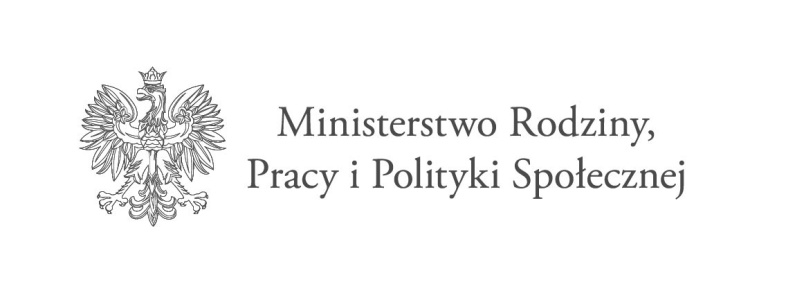 Mirzec dnia 16.01.2020r.Nabór na Asystenta Osobistego Osoby NiepełnosprawnejKierownik Gminnego Ośrodka Pomocy Społecznej w Mircu ogłasza nabór na Asystenta Osobistego Osoby Niepełnosprawnej.I. Wymagania niezbędne 1. Posiadanie obywatelstwa polskiego, 2. Pełna zdolność do czynności prawnych oraz korzystania z pełni praw publicznych, 3. Niekaralność za przestępstwo ścigane z oskarżenia publicznego lub umyślne przestępstwo skarbowe,  4. Nieposzlakowana opinia, 5. Dobry stan zdrowia pozwalający na zatrudnienie na stanowisku objętym naborem,  6. Wykształcenie: dyplom potwierdzający uzyskanie kwalifikacji w zawodzie asystent osoby    niepełnosprawnej lub osoba z wykształceniem przynajmniej średnim, posiadająca co najmniej roczne udokumentowane doświadczenie w udzielaniu bezpośredniej pomocy osobom niepełnosprawnym.II. Wymagania dodatkowe 1. Znajomość metod pracy z osobami starszymi,  2. Samodzielność, kreatywność, dyspozycyjność i pracowitość,3. Odpowiedzialność, rzetelność, systematyczność, komunikatywność,4. Odporność na stres,III. Zakres zadań wykonywanych na stanowisku 1. Pomoc w wyjściu i powrocie oraz w dojazdach w wybrane przez uczestnika Programu miejsce /np. placówki służby zdrowia i rehabilitacyjne, wydarzenia kulturalne, rozrywkowe, społeczne, sportowe itp. 2. Pomoc w wyjściu i powrocie oraz w dojazdach na rehabilitację i zajęcia terapeutyczne, 3. Pomoc w zakupach, z zastrzeżeniem aktywnego udziału uczestnika Programu przy ich realizacji, 4. Załatwianie spraw  urzędowych, IV. Zakres odpowiedzialności Prawidłowe i terminowe wykonywanie obowiązków,Przestrzeganie obowiązków, przepisów prawa.V. Informacja o warunkach pracy na stanowisku1. Wymiar czasu pracy 60h miesięcznie,2. Miejsce świadczenia pracy: Teren Gminy Mirzec.VI. Wymagane dokumenty  1. List motywacyjny. 2. CV z dokładnym opisem przebiegu pracy zawodowej. 3. Oryginał kwestionariusza osobowego dla osoby ubiegającej się o zatrudnienie, 4. Kserokopie świadectw pracy, zaświadczeń o odbyciu stażu pracy. 5. Kserokopie dokumentów potwierdzających wykształcenie i kwalifikacje zawodowe. 6. Inne dokumenty o posiadanych kwalifikacjach i umiejętnościach. 7. Oświadczenie kandydata o posiadaniu pełnej zdolności do czynności prawnych oraz korzystania z pełni praw publicznych, (potwierdzone własnoręcznym podpisem). 8. Oświadczenie kandydata o nieposzlakowanej opinii, (potwierdzone własnoręcznym podpisem. 9. Oświadczenie kandydata o stanie zdrowia pozwalającym na zatrudnienie na wyżej wymienionym stanowisku, (potwierdzone własnoręcznym podpisem). 10. Oświadczenie kandydata o braku skazania prawomocnym wyrokiem sądu za umyślne przestępstwo ścigane z oskarżenia publicznego lub umyślne przestępstwo skarbowe, (potwierdzone własnoręcznym podpisem). 11. Oświadczenie kandydata o wyrażeniu zgody na przetwarzanie na potrzeby postępowania konkursowego danych osobowych, (potwierdzone własnoręcznym podpisem). VII. Miejsce i termin składania dokumentów Wymagane dokumenty należy składać w zamkniętych kopertach osobiście w siedzibie Gminnego Ośrodka Pomocy Społecznej w Mircu (Pokój 207) lub pocztą na adres; Mirzec Stary 9, 27-220 Mirzec, z dopiskiem „Dotyczy naboru na stanowisko –Asystent Osobisty Osoby Niepełnosprawnej w terminie do dnia 24.01.2020r. do godz. 10.00 Dokumenty aplikacyjne, które wpłyną do Gminnego Ośrodka Pomocy Społecznej po wyżej określonym terminie nie będą rozpatrywane. Lista kandydatów, którzy spełnią wymagania formalne określone w ogłoszeniu o naborze jak również informacja o wynikach naboru będzie umieszczona na stronie internetowej Gminnego Ośrodka Pomocy Społecznej w Mircu oraz na tablicy informacyjnej Gminnego Ośrodka Pomocy Społecznej w Mircu.